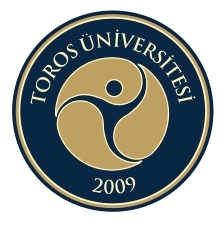 TOROS UNIVERSITYFACULTY OF ECONOMICS ADMINISTRATIVE AND SOCIAL SCIENCESDEPARTMENT OF INTERNATIONAL TRADE AND LOGISTICSITL- 444 GRADUATION PROJECT TITLE OF PROJECT (in 14-point font, Times New Roman)NAME AND SURNAME (in 12-point font, Times New Roman)SUPERVISOR (with his/her title) (in 12-point font, Times New Roman)JUNE 2023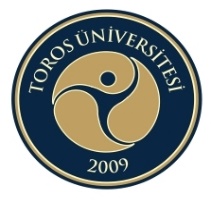 TOROS UNIVERSITYFACULTY OF ECONOMICS ADMINISTRATIVE AND SOCIAL SCIENCES-----------------------------------------------------------------------------------------------------------------…./…./20Term 			            : 2022-2023Department 		: ………………………………………………………….Student Name and Surname 	: ………………………………………………………….Title of Project 	            :…………………………………………………….…… ………………………………………………………………….Project Presentation Date       : ….....…/…....…/20……..……The aforementioned student presented his/her graduation project and was found successful / unsuccessful by the faculty members who participated in the project presentation jury.ABSTRACT (in 14-point font, Times New Roman)The Abstract is the first section of the term report which contains a short summary of the entire project report. A single paragraph composed of 5-6 sentences up to half a page (or 250- 300 words) is usually considered a decent size for the Abstract section. The purpose and the content of the report should be clearly mentioned. A brief explanation of the work carried out throughout the objective and the results obtained in this period should be included. (in 12-point font, Times New Roman, 1,5 line spacing )The abstract has to include minimum 3 and maximum 5 keyword with one scape and separated with commas. As follow:Keywords: Keyword1, keyword2, keyword3. (Arrange the keywords in alphabetical order.)ACKNOWLEDGEMENTI would like to thank my supervisor Prof. Dr…………. and other member of the project committees Asst. Prof. Dr…………..for allocating their valuable time to assess my progress. Their feedback always guided me to the correct direction whenever I am lost and pushed me to reach the highest level of education. I am also very grateful to Prof. …….. and Asst. Prof. ………….accepting to be a part of my project  examination committee, making time to read this project  and providing insightful comments and suggestions for future progression.(in 12-point font, Times New Roman, 1,5 line spacing )(An example is written above. Changes can be made)TABLE OF CONTENTSPROJECT DEFENSE COMMITTEE AND APPROVAL 	ivABSTRACT  	viiACKNOWLEDGEMENT……………………………………………………………………TABLE OF CONTENTS………………………………………………………………………...LIST OF TABLES	viiiLIST OF FIGURES	ix  INTRODUCTION  	1CHAPTER 1ORGANIZATION AND MANAGEMENT IN LOGISTICS	X Organization and Management in Logistics	X Problems Encountered in Logistics	X Logistics Process	XProblems in Supply ChainClustering of Logistics SectorCHAPTER 2ORGANIZATION AND MANAGEMENT IN LOGISTICS	X Organization and Management in Logistics	X Problems Encountered in Logistics	X Logistics Process	XProblems in Supply ChainClustering of Logistics SectorCHAPTER 3ORGANIZATION AND MANAGEMENT IN LOGISTICS	X Organization and Management in Logistics	X Problems Encountered in Logistics	X Logistics Process	XProblems in Supply ChainClustering of Logistics SectorCONCLUSION …………………………………………………………………………………..REFERENCES ………………………………………………………………………………LIST OF TABLESTable 1. Logistic Process………………………………………………………………….Table 2. Logistic and Supply Chain ……………………………………………………….Table 3. Logistic Process ………………………………………………………………LIST OF FIGURESFigure 1. Logistic Process………………………………………………………………….Figure 2. Logistic and Supply Chain ……………………………………………………….Figure 3. Logistic Process ………………………………………………………………INTRODUCTION (in 12-point font, Times New Roman, 1,5 line spacing )…………………………………………………………………………………………………………………………………………………………………………………………………………………………………………………………………………………………………………………………………………………………………………………………………………………………………………………………………………………………………………………………………………………………………………………………………………………………………………………………………………………………………………………………………………………………………………………………………………………………………………………………………………………………………………………………………………………………………………………………………………………………………………………………………………………………CHAPTER 1ORGANIZATION AND MANAGEMENT IN LOGISTICS(in 12-point font, Times New Roman, 1,5 line spacing )………………………………………………………………………………………………………………………………………………………………………………………………………………………………………………………………………………………………………………………………………………………………………………………. Organization and Management in Logistics(in 12-point font, Times New Roman, 1,5 line spacing )……………………………………………………………………………………………………………………………………………………………………………………………………………………………………………………………………………………………………………………………………………………………………………………………………………………………………………………………………………………………………………………CONCLUSION (in 12-point font, Times New Roman, 1,5 line spacing )……………………………………………………………………………………………………………………………………………………………………………………………………………………………………………………………………………………………………………………………………………………………………………………………………………………………….REFERENCES (alphabetically)Minahan, T. (1997). Want to Outsource Logistics? Here's What You Should Know. Purchasing, 123(5), 59-60.Rajesh, R., Pugazhendhı, S., Ganesh, K., Ducq, Y., & Koh, S. L. (2012). Generic Balanced Scorecard Framework for Third Party Logistics Service Provider. International Journal of Production Economics, 140(1), 269-282.Sorrentino, C. (2000). International Unemployment Rates: How Comparable Are They?, Monthly Labor Review, 123(6), 3-20.Sorrentino, C. (2000). International Unemployment Rates: How Comparable Are They?, Monthly Labor Review, 123(6), 3-20.INTERNET REFERENCES [1]  Dünya Newspaper, https://www.dunya.com/dunya/ab-subatta-dis-ticaret-fazlasi-verdi-haberi-468210 (Access: 23.04.2023).[2] TMMOB, https://www.tmmob.org.tr/sites/default/files/sakarya_ipekyolu.pdf (Access: 13.04.2023).[3]         https://www.mevzuat.net/fayda/dokumanlar.aspx#fatura  (Access: 05.01.2022).TOROS ÜNİVERSİTESİ  LİSANSÜSTÜ EĞİTİM ENSTİTÜSÜ TEZ/SEMİNER/DÖNEM PROJESİ YAZIM KILAVUZU TAKİP EDİLECEKTİR. Aşağıdaki Usuller İlgili Kılavuzdan Alınmıştır:ATIF USULLERİ VE KAYNAKÇATez/seminer/dönem projesi yazımlarında kaynak gösterme (atıf kullanma) 3 farklı şekilde yapılabilir.Bunlar:Metin İçi Kaynak Gösterme (APA -6.)Metin İçinde Numara ile Kaynak Gösterme – İnternet sitesi kaynağı Toros Üniversitesi Tez/seminer/dönem projesi yazımında bu yöntemlerden metin içi kaynak gösterme yöntemi kullanılır.   Metin içi kaynak gösteriminde, yazarın soyadı, yayın tarihi ve/veya atıf yapılan sayfa numarası kullanılarak uygulanan Amerika Psikoloji Derneği (APA) 6. sürüm kuralları uygulanır. Metin İçi Kaynak Gösterme: APA 6. Sürüm Metin İçi Atıf YöntemiTez/seminer/dönem projesi içerisinde yazara ait olmayan her türlü bilgiyi, veriyi, görüşü aktarırken sahibini ve kaynağını belirtmek zorunludur. Ayrıca, daha önce yayınlanmış ve yazarın kendisine ait başka bir yayından aktardığı bilgi ve görüşleri aktarırken de önceki yayına atıf yapması gerekmektedir. Metin içerisinde verilen her kaynak, kaynakça listesinde de bulunmalıdır. Bir kaynaktan alınan cümle tırnak işaretiyle (“ ”) belirtilir. Metin içi kaynak göstermede cümlenin sonunda parantez içinde yazar yada yazarların  soyadı, çalışma yılı belirtilmedikten sonra kaynağın sayfasından önce iki nokta  (:) konmalıdır.  Metin içi gönderme şekilleri Tek yazar, tek çalışmaİki yazarlı çalışmaİki yazarlı bir çalışmayı kaynak gösterirken her zaman her iki yazarın da soyadı verilir. Üç, dört ve beş yazarlı çalışmaKaynağın ilk geçtiği yerde hepsi verilir. İzleyen yerlerde ise birinci yazarın soyadı verilerek ve diğerleri anlamına gelen “vd.” kısaltması kullanılır.  (İngilizce özet) ise “ve diğerleri” yerine “et. al.” yazılır. Altı ya da daha fazla yazarlı çalışmaMetin içinde ilk belirtildiği yerde, ilk yazarın soyadı verilir ve diğerleri anlamında “vd.”  şeklinde devam edilir. “Kaynaklar” listesinde ise her yazarın soyadı ve ilk adlarının baş harfleri verilir.Bir kurum ya da enstitü, yazarı belli olmayan bir kitapGrup isimleri yazar gibi ele alınır (kurum, dernek, hükûmet kuruluşları ve çalışma grupları). Genellikle metin içinde her geçtikleri yerde yazılırlar.Aynı soyadlı yazarlar“Kaynaklar” listesinde iki veya daha fazla aynı soyadlı yazar varsa, metin içinde ilk adları verilerek kullanılır. Hatta yayın yılları farklı olsa bile böyle kullanılması gerekir.Aynı parantez içinde iki veya daha çok çalışmaAynı yazarların iki ya da daha çok çalışması varsa yayın yılına göre sıralanır. Çalışma baskı aşamasında ise en sona “baskıda” ifadesi eklenir. Önce yazarların soyadları, ardından her bir çalışma için yıl verilir.Aynı yazarın aynı yıl yaptığı çalışmalarıYazarın birden fazla çalışmalarını ayırt edebilmek için yılların ardından harfler kullanılır.Yazarları farklı iki veya daha fazla çalışmaBu tür çalışmalar aynı parantez içinde, soyadlarına göre alfabetik sıraya dizilerek ve birbirlerinden noktalı virgül ile ayrılarak verilir.Metin İçi İnternet Sitesi Kaynağı Gösterme  Metin içinde kullanılan internet kaynaklarında alıntı, paragraf içinde olacak şekilde, cümle sonunda köşeli parantezle numara koyarak gösterilmektedir. Ancak Kayakça bölümünde açıkça internet kaynağı linki ve erişim tarihi verilir.  SignatureTitle-Name-Surname-Supervisor Faculty MemberSignatureTitle-Name-Surname-Faculty MemberSignatureTitle-Name-Surname-Faculty MemberBüyüme hızı, “ekonominin kişi başına düşen GSYİH’sında en az sekiz yıl korunabilmiş yüzde 2 veya daha fazla bir artıştır” (Rodrik, 2009).(Rodrik, 2009) göre büyüme hızı, “ekonominin kişi başına düşen GSYİH’sında en az sekiz yıl korunabilmiş yüzde 2 veya daha fazla bir artıştır”. Manavgat ve Demirci (2019) çalışmalarında…. Plasebo etkisi ile ilgili güncel bulguların sonuçları…. (Nihgtlinger ve Littlewood, 1993). Trans Pasifik Antlaşması, son yıllarda küresel ölçekteki en büyük antlaşmalardan biridir (Green ve Goodman, 2015).Stanley, Kim, Melany, Harry ve John (2001) “………” buldu. (İlk geçtiği yerde)Stanley vd. (2014) tarafından yapılan “……. ”  ……düzeylerinde artış olacaktır (Gökçen vd. 2016). John vd. (2018) “…….”(National Institute of Mental Health [NIMH], 1999:47) (Avrupa Birliği Bakanlığı [ABB], 2017: 114) (Türkiye Cumhuriyet Merkez Bankası [TCBB], 2019:13). Metin içinde ilk kez kaynak gösterildiğinde kısaltmalar doğrudan kullanılmaz, açılımı ile birlikte verilir. (NIMH, 1999: 98) İkinci kez aynı metin içinde kaynak gösterildiğinde kısaltması verilebilir.K. Aydın (2013) ve G. Aydın (2016) tarafından yapılan çalışmalarda “……….”dır .(Taşcı ve Koşan 2013, 2016).(Koşan, 2010, 2013, 2015, baskıda).(Mlaug, 1962a, 1968b, 1978c; Demirci, 2013a, 2013b)Çeşitli çalışmalar .... (Gül, 2018; Korkut, 2012; Uzun, 2015).“Otomotiv sektörünün alt gruplarına bakıldığında, binek otomobil dış satımında yeni tip koronavirüs (Kovid-19) salgını nedeniyle geçen yılın aynı dönemine kıyasla yüzde 1,15 gerileme yaşanmıştır. Geçen yılın ilk çeyreğinde 2 milyar 939 milyon 882 bin dolar olarak gerçekleşen binek otomobil ihracatı, 2 milyar 906 milyon 162 bin dolara gerildiği gözlenmiştir” [1].Kaynakça Listesi gösterimi: [1] Dünya Gazetesi (2020). https://www.dunya.com/ihracat/ilk-ceyrekte-29-milyar-dolarlik-binek-otomobil-ihracati-yapildi-haberi-467494  (E.T. 25.05.2020).“Küresel ticarette korumacı politikalar GOÜ’leri başta beklentiler ve ticaret kanalı olmak üzere çeşitli kanallardan etkileyebilmektedir” [2].